RESEARCH, DEVELOPMENT AND TECHNOLOGY TRANSFER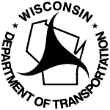 END DATE WAIVER REQUESTWisconsin Department of TransportationDT1245        9/2019  Reason for delay (check all that apply):	 Construction delay	 Work plan / project scope modification	 Change in status of principal investigator	 Other unique circumstances:      	 Testing / field data collection delay	 * In addition to completing this form, please provide a revised project work plan.X		     	     Principal investigator signature		Print name and title	DateX		     	     Department chair or supervisor signature		Print name and title	DateWisDOT ApprovalX		     	     Approval signature 			Print name and title	DateFHWA ApprovalX		     	     Approval signature 			Print name and title 	DateWisDOT Research Program Category: Policy research	 Wisconsin Highway Research Program	 Other      WisDOT Research Program Category: Policy research	 Wisconsin Highway Research Program	 Other      WisDOT Research Program Category: Policy research	 Wisconsin Highway Research Program	 Other      WisDOT Research Program Category: Policy research	 Wisconsin Highway Research Program	 Other      Project title: Project title: Project title: Project title: Principal investigator: Principal investigator: Phone:Email: WisDOT project oversight committee chair: WisDOT project oversight committee chair: Phone: Email: WisDOT administrative contact: WisDOT administrative contact: Phone: Email: WisDOT project ID: Other project ID: Other project ID: Project start date: Current project end date:      Requested project end date:      General explanation for the delay (attach documentation if needed):Steps taken to ensure completion by the requested project end date: